BACCALAURÉAT PROFESSIONNELInstallateur en Chauffage, Climatisation et Énergies Renouvelables DOSSIER SUJETSous épreuve : E31Unité U31Réalisation et mise en service d’une installationSESSION : 0Situation 1 : E31aRéalisation d’une installation Sujet 0DOSSIER CANDIDAT 1Ce dossier comprend 5 pages numérotées de 1/5 à 5/5Réalisation du raccordement d’un appareil de production situé en local technique Nom : __________________________________________Prénom : _______________________________________Date : __________________________________________N° d’anonymat : __________________________________Contexte :Dans le cadre de la construction d’un Ehpad, votre entreprise est chargée de la réalisation du lot chauffage.Vous devez réaliser le raccordement de l’appareil de production situé dans le local techniqueà l’aide de tubes en acier noir et le raccordement au premier radiateur, en tube cuivre ou multicouche.Vous devrez également assurer l’installation de la régulation et le raccordement au circulateur et à la vanne trois voies.La régulation de la température d’eau de chauffage au départ du réseau radiateurs sera pilotée en fonction de la température extérieur (sonde extérieure sans fil).Mise en situation professionnelle :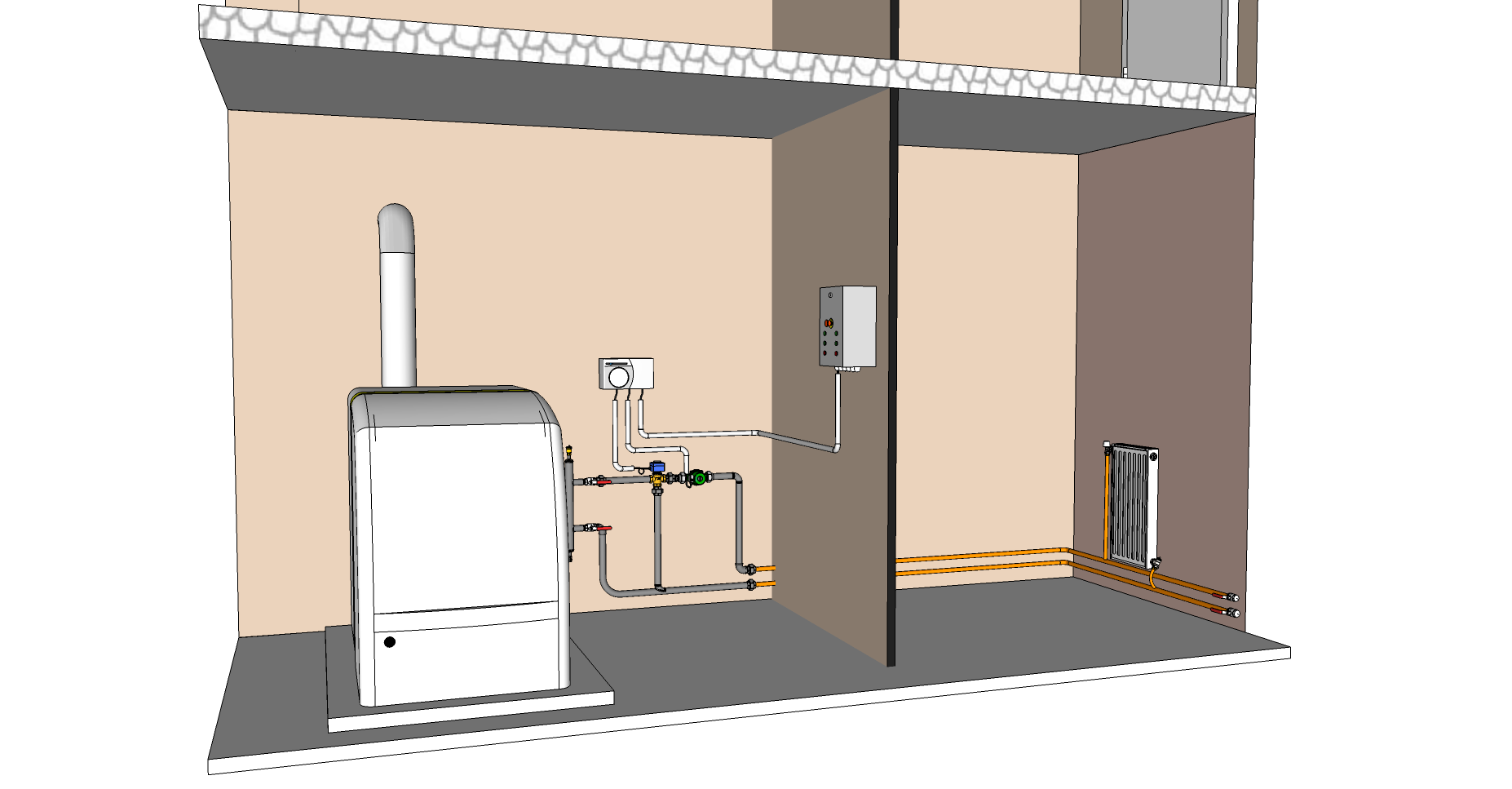 Mise en situation de travail : plan de l’installation à réaliser.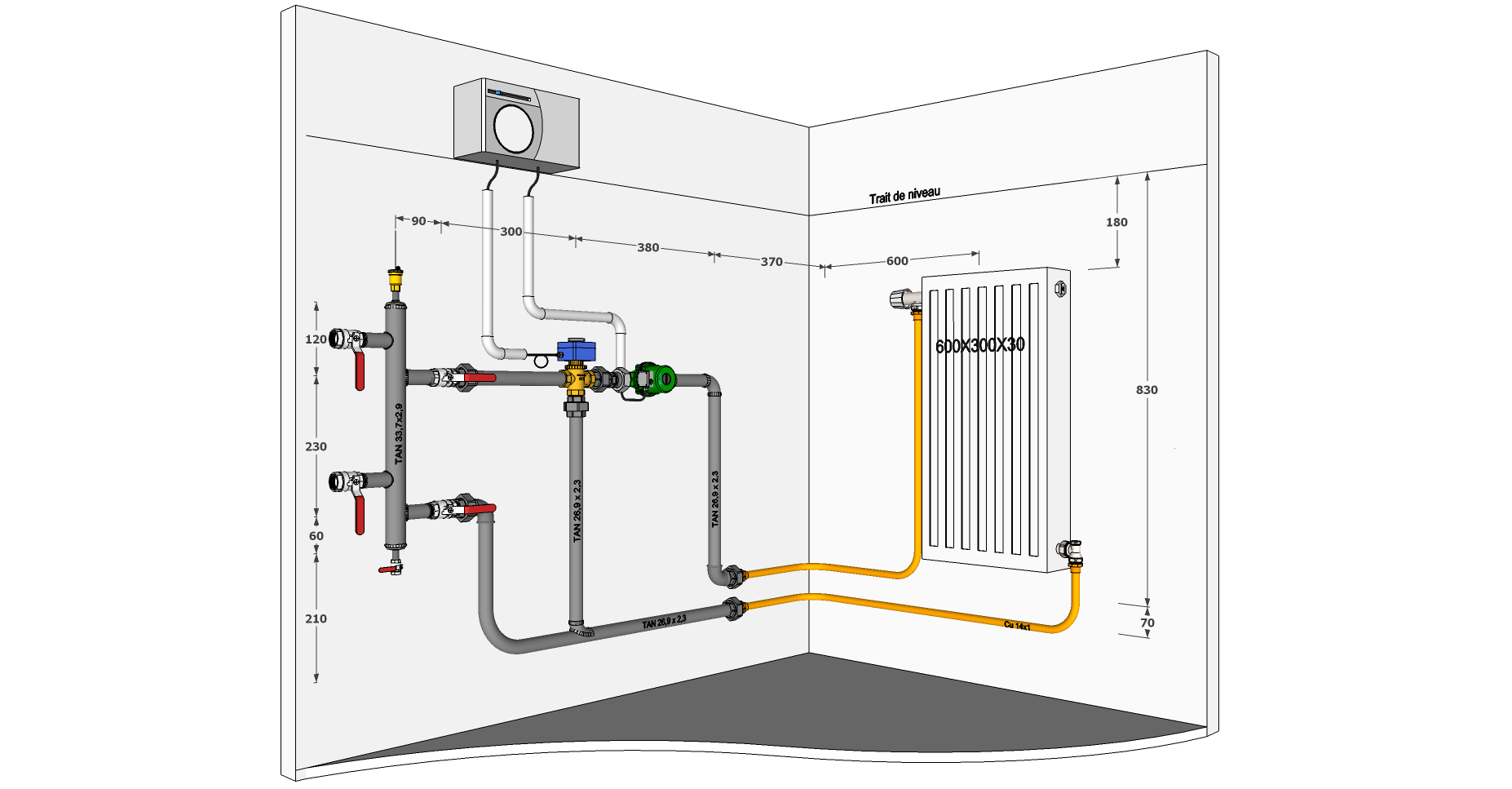 EXEMPLE DE QUESTIONNEMENTS/ÉVALUATION CANDIDATS[Fiches candidat](Candidat 1). N° d’anonymat : ..........................................Vous devez : avant de débuter le travail, à l’aide de l’extrait du bon de livraison ci-dessous, réceptionner et vérifier la désignation et la quantité et de matière d’œuvre effectivement livrée et compléter les désignations ou quantités manquantes.Vous disposez :D’un espace technique comportant : deux parois au moins en angle, en parpaing, béton, plaque de plâtre ou de bois,d’une alimentation en eau,un tableau électrique ou d’une alimentation électrique.un poste de travail individuel équipé d’un établi muni d’un étau à mors parallèles et d’un étau à tubes.D’un poste oxyacétylénique avec 2 buses ayant un débit différent.Le plan de situation et le plan de l’installation à réaliser.De la matière d’œuvre et des consommables nécessaires à la réalisation de l’installation.Nota : La bouteille de découplage devra être préfabriquée et installée en amont de l’épreuve.Vous devez :Réceptionner la matière d’œuvre et vérifier « la livraison ».Implanter les équipements.Réaliser les raccordements hydrauliques des équipements et des tuyauteries. Raccorder électriquement les équipements.Réaliser les opérations de purge et mise en pression de l’installation.Réaliser un test fonctionnel de l’installation.Clauses particulières :Choisir le type de fixations et leur nombre pami ceux mis à votre disposition.Pointer et faire évaluer la coupe du Té 131 (piquage pied de biche) avant la réalisation de la soudure.Réaliser les soudures à l’aide du poste Oxyacéthylénique.Choisir le diamètre de la baguette du métal d’apport le plus adapté parmi ceux mis à votre disposition. L’essai d’étanchéité et le test fonctionnel de l’installation doivent être réalisés par le candidat sous le contrôle d’un surveillant pour validation.Les essais et les éventuelles réparations doivent être réalisés durant le temps imparti pour l’épreuve.Nota : Vous devrez également répondre aux questions techniques des examinateurs durant la réalisation des travaux.Performance attendue :Les règles d’hygiène et de sécurité (individuelles et collectives) sont respectées.L’implantation et les raccordements des équipements sont réalisés conformément au plan, aux normes en vigueur avec une attitude éco-responsable.Les côtes sont respectées (avec une tolérance de + ou – 2mm).Les réponses aux questionnements sont justes et le langage est adapté à la situation professionnelle.Le temps imparti pour la réalisation est respecté.L’installation est fonctionnelle.RACCORDS : désignationsUnitésQté réceptionnéeART. 340 : Manchon.2ART. 341 Manchon union fonte noir MF 20 X 272ART. 96 Coude union fonte noir FF 20 X 272ART. 245 Mamelon réduit fonte noir MM 26 X 34 – 20 X 271ART 241R Réduction MF fonte noire 26 X 34 – 20 X 27 1ART. 3D 90 : 2Manchon à souder mâle 243GCU 20 X 27 - 142TUBES/CÂBLES : longueurs totales en [mm][mm][mm]Tube acier noir 26,9 X 2,3 bouts filetés (Lg totale cumulée)2300Tube Cuivre 14-12000Tube IRL diamètre 162000Câble2000ÉQUIPEMENTSUnitésUnitésRadiateur 600 x 300 x 30 pré-équipé : Robinet de radiateur équerre inversé raccord 15 X 21Coude de réglage raccord 15 X 21Purgeur et bouchon de radiateur 15 X 21KIT de fixation – (consoles)1Radiateur 600 x 300 x 30 pré-équipé : Robinet de radiateur équerre inversé raccord 15 X 21Coude de réglage raccord 15 X 21Purgeur et bouchon de radiateur 15 X 21KIT de fixation – (consoles)1Radiateur 600 x 300 x 30 pré-équipé : Robinet de radiateur équerre inversé raccord 15 X 21Coude de réglage raccord 15 X 21Purgeur et bouchon de radiateur 15 X 21KIT de fixation – (consoles)1Radiateur 600 x 300 x 30 pré-équipé : Robinet de radiateur équerre inversé raccord 15 X 21Coude de réglage raccord 15 X 21Purgeur et bouchon de radiateur 15 X 21KIT de fixation – (consoles)1Radiateur 600 x 300 x 30 pré-équipé : Robinet de radiateur équerre inversé raccord 15 X 21Coude de réglage raccord 15 X 21Purgeur et bouchon de radiateur 15 X 21KIT de fixation – (consoles)1Régulateur1KIT de découplage hydraulique (préfabriqué, pré-équipé et fixé) 1Vanne 3 voies motorisé F/F/F 15 X 21 avec jeu de raccords adaptés1Circulateur avec jeu de raccordement 26 X 34 F1ÉvaluationÉvaluationÉvaluationÉvaluationÉvaluationÉvaluationC5 : Réceptionner les approvisionnementsC5 : Réceptionner les approvisionnementsC5 : Réceptionner les approvisionnementsC5 : Réceptionner les approvisionnementsC5 : Réceptionner les approvisionnementsC5 : Réceptionner les approvisionnementsVérifier la conformité de la livraison NT1234Vérifier la conformité de la livraison